Publicado en Madrid el 25/04/2017 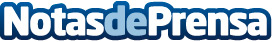 Cómo obtener el Certificado de Docencia de la Formación Profesional para el EmpleoLa formación no reglada, o formación para el empleo, está orientada a cubrir la demanda existente en el mercado laboral. Son distintas las opciones para acceder a un puesto de trabajo, y muy diversas las áreas de formación que capacitan para ello, pero una de las vías más reconocidas es la de la obtención de un certificado de profesionalidad especializadoDatos de contacto:Antonio J CañizaresNota de prensa publicada en: https://www.notasdeprensa.es/como-obtener-el-certificado-de-docencia-de-la Categorias: Educación Recursos humanos Formación profesional http://www.notasdeprensa.es